Food Studies 9Tofu Stir-FryDay 1: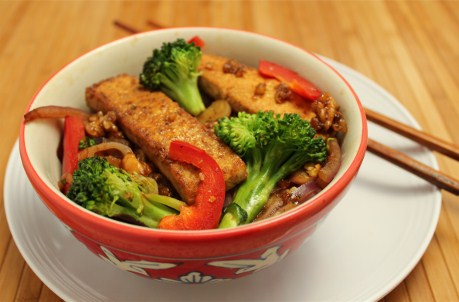 Ingredients Tofu Marinade:¼ package of sliced firm tofu, cubed30ml soy sauce5ml brown sugar1 clove minced garlic5ml minced ginger rootMethod:Slice tofu into square inch pieces. In a small bowl, mix tofu, ginger, soy sauce and brown sugar. Cover (label with your names and block) and refrigerate until next class. Day 2:How to Cook Rice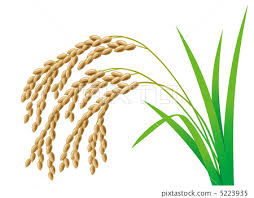 Serves 4/5 – Make 1 per groupMeasure all three ingredients into a medium pot that has a tight fitting lid.Put lid on pot and turn heat to high.When water boils, lift the lid and give the rice a quick stir with a fork. Replace the lid. Lower heat to the lowest setting on the stove.Set timer for 20 minutes. DO NOT PEEK DURING THIS TIME!After 20 minutes, you should see ‘fish eyes’ on the surface of the rice and the kernels should have absorbed all the water. Lightly, with a fork, lift the rice a few times to fluff it up.Teriyaki Sauce:35 ml brown sugar- packed8 ml sesame oil35 ml rice vinegar8 ml cornstarch35 ml water 1 clove minced garlic 35 ml soy sauce 5 ml minced ginger rootTo Fry Tofu:15ml vegetable oil 5ml sesame oil5ml rice vinegar5ml soy sauceStir Fry:5ml vegetable oilOnion, dicedCarrot, dicedBroccoli, dicedPepper, dicedchopped fresh cilantroMethod:Add all teriyaki sauce ingredients to leftover tofu marinade.  Whisk together all the sauce ingredients until smooth. Set aside.In a small pan, add the vegetable oil, sesame oil, rice vinegar, and soy sauce from the “to fry tofu”. Heat on medium/high heat. Add tofu. Stir fry until golden brown and crisp. While tofu is cooking, chop up all vegetables. Once tofu is cooked, set aside.In a wok heat 5ml vegetable oil on medium heat. Add onions, cook until translucent. Add all other vegetables. Cook until tender crisp. Add the sauce and cook 2 minutes or until thickened and bubbly. Add tofu back to stir fry. Serve over the rice. Garnish with chopped cilantro. 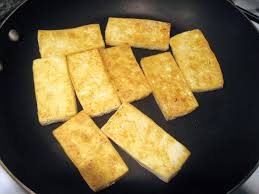 300ml rice600ml cold water2ml salt